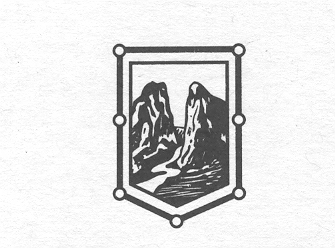      IRURTZUNGO         AYUNTAMIENTO                                                                               UDALA                    DE IRURTZUN     (NAFARROA)               (NAVARRA)                   ESKARI OROKORRA / INSTANCIA GENERAL GAIAREN AZALPENA / EXPLICACIÓN DEL TEMAUdalak egiaztatu ondoren betebehar guztiak betetzen dituela, ezgaitasuna duten pertsonen apartkatzeko txartela eman dezanQue, previa comprobación de los requisitos necesarios para ello, se proceda a la expedición de la Tarjeta de Estacionamiento para personas con discapacidad.Irurtzunen,       Sinadura - Firma                        AURKEZTUTAKO AGIRIAK / DOCUMENTOS APORTADOS  -  Desgaitasun-mailaren ziurtagiria / Certificado de grado de discapacidad   - NANaren flotokopia / Fotocopia D.N.I.  - Argazki bat / Una fotografía	IRURTZUNGO ALKATE JAUNA / SR. ALCALDE DEL AYUNTAMIENTO DE IRURTZUNEskatzailea / SolicitanteN.A.N./ D.N.I.Helbidea / DomicilioP.K. / C.P.31860Herria / LocalidadTelefono zk / Nº teléfonoIRURTZUNOrdezkatuz / En representación deI.E.Z. / C.I.F.GAIAREN LABURPENA	 EZGAITASUNA DUTEN PERTSONENTZAKO APARKATZEKO                                                TARJETA DE ESTACIONAMIENTO PARA PERSONAS CON DISCAPACIDADRESUMEN TEMA